GEORGINA FERAL CAT COMMITTEE 
APPLICATION TO ADOPT
THANK YOU for opening your heart and home! We will contact you as soon as possible. 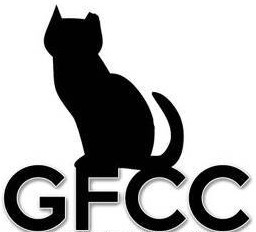 Please be patient - we are volunteer run and have full time jobs and lives outside of rescue.PERSONAL INFORMATION:Full Name: _______________________________________________________________________       Age: ______________Occupation: ____________________________________________    Work Phone: __________________________________Home Phone: _______________________   Cell Phone: _____________________  Email: _____________________________Address ___________________________________________________________   City _______________________________ Province: ______   Postal Code:  ________________ Best time/method to reach you: _________________________________ PERSONAL HISTORY:What size/breed/age of cat would you prefer to adopt?  _________________________________________________Do you have children in the home? Yes: ____ No: ____      If yes, age(s): _____________________ Have they been taught to handle animals correctly? What type of supervision will your children have while with the pet?___________________________________________________________________________________________________Do you have any pets (cats, dogs, other)?  Yes: ____   No: ____If yes, list names, ages, breeds: _________________________________________________________________________Do you know how to gradually introduce new pets to old?  Yes: ____   No: ____ (if not, please discuss)Have you and your family had cats previously?  Yes: ____   No: ____What best describes your living situation? I own / rent a              house / apartment / condo		b) live with my parents.If renting, does your landlord/property management company have a pet-friendly policy? Yes: ____   No: ____Is everyone in the household in agreement with adopting? Yes: ____   No: ____How many hours on average would the cat be left unattended? Per Weekday: ____   Per Weekend Day: ____Will you keep the cat inside 100% of the time and be diligent that the cat does not escape? Yes: ___   No: ___Have you or anyone in your family/household ever been charged or convicted of neglect or cruelty to animals? Yes: ___   No:COMMITMENT/HISTORY:Adoption of a cat is a lifetime commitment that includes financial responsibility, vet visits, etc.Are you prepared for this? Yes: ____   No: ____Do you have any plans to move in the near future? Yes: ____   No: ____For whom are you adopting the cat? Self: ____   Gift for (describe): ______________________________Under what circumstances would you need to give up your cat? Allergies: ____ Aggression: ____   Cat Illness: ____ Clawing Furniture: ____   Litter Box Issues: ____   Pet  Conflict: ____Divorce: ____  New Relationship: ____   New Baby: ____ High Cost of Care: ____   Shedding: ____    Have you ever surrendered or re-homed a pet before? Yes: ____   No: ____ If yes, explain circumstances: _____________________________________________________________________________Have you ever had to euthanize a pet before? Yes: ____   No: ____If yes, explain circumstances: ______________________________________________________________________________Have you ever had a cat declawed before? Yes: ____   No: ____Problems you are willing to work with your cat on:BEHAVIOURAL:   Litter box issues: ____   Furniture scratching: ____   SOCIALIZATION:   Fearful: ____   Shy: ____   Nervous: ____I am not willing to work on any problems: ____    I need more information to decide: ____If you have any difficulties with the cat’s behaviour, who will you call for advice? ________________________________If you must give up the cat, what would you do? ___________________________________________________________   What will you do with your cat when you go on vacation? ___________________________________________________Does anyone in your family have allergies/asthma? Yes ____   No ____What will you do with your cat if someone developed allergies? ______________________________________________  REFERENCESVETERINARIAN: (Please contact your vet ASAP to give them permission to speak with one of our volunteers)Veterinarian Name and Phone Number: _____________________________________________________________________Veterinarian Address: ____________________________________________________________________________________ADOPTION POLICY (Please read and initial each item to demonstrate agreement and understanding of our policies and procedures)DECLARATION:
I receive the animal(s) at my own risk and can reject or return any animals to Georgina Feral Cat Committee. I indemnify and hold Georgina Feral Cat Committee free and harmless from all liability arising out of any and all claims, demands, losses, damages, action, judgment of every kind and description which may occur to or be suffered by me, members of my household, or any third parties by reason of activities arising out of this agreement. I release Georgina Feral Cat Committee from responsibility for any diseases that may be contracted by my resident animal(s) from the foster animal. By submitting this application, I affirm that what I have submitted is true and complete. I also understand and agree to the policy as outlined above.Name (print):  _____________________________   Signature: _____________________Date: _________________________To submit this application: Scan and e-mail it to: georginacatcommittee@gmail.com  Or mail the hard copy to: GFCC, 23 Pete’s Lane, Pefferlaw, ON  L0E 1N0If you have any questions, you can reach us by e-mail at: georginacatcommittee@gmail.com or Facebook messenger: Facebook.com/GeorginaFeralCatCommitteePersonal Reference (please contact them in advance so they know we will be calling)Personal Reference (please contact them in advance so they know we will be calling)Personal Reference (please contact them in advance so they know we will be calling)Personal Reference (please contact them in advance so they know we will be calling)Name:Relationship:Address:Phone:I understand that my application for a specific cat is no guarantee of approval for that cat. Applications are not reviewed based on first come first served basis. Georgina Feral Cat Committee takes into account the best interests of the cat when placing. If the cat is on medication when received, I will continue the medication as directed.I will not let the cat outside.I will not declaw the cat.I will not rehome the cat without contacting Georgina Feral Cat Committee in advance.In the event the cat adopted is not already spayed/neutered, as in the case where it is still too young, I agree to follow up with the spaying/neutering as soon as it is old enough. The adoption fee covers the cost for this surgery as long as the arrangements are made with Georgina Feral Cat Committee, and their veterinarian, in advance. 